Summer Retreat, August 7-9, 2015 Messiah College3 pm Friday – 1 pm Sunday“How to Be a Christian in a Non-Christian World”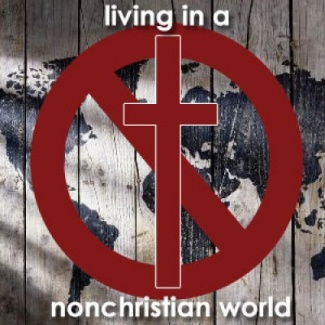 http://sbclondon.comRetreat SpeakersDavid and Shannon Lamb	David Lamb is an Old Testament Professor at Biblical Theological Seminary in Philadelphia with impressive education, writing, and ministry experience.  He earned degrees in economics and industrial engineering before receiving his M.Div. at Fuller Seminary and M. Phil. and D.Phil at University of Oxford.  He had a long tenure on staff at InterVarsity and his book, God Behaving Badly: Is the God of the Old Testament Angry, Sexist and Racist has been well-received.  He loves to pass on to others his love for God’s Word.	Shannon Lamb serves with InterVarsity Christian Fellowship both in the U.S. and abroad while also an adjunct staff member of Biblical Theological Seminary where she earned her M.Div. degree.  She and David have two sons, Nathan and Neal.	Together the Lambs will conduct four sessions and lead Sunday Worship at the retreat.Come to …Be instructed in God’s WordBe encouraged through fellowshipBe renewed by putting aside the cares of the world for a weekendBesides the teaching, the schedule includes worship, sharing, plenty to eat, free time to enjoy the campus, recreation or nearby attractions.  We are pleased that Jayne Mraz from Chinese Children’s Ministry will conduct sessions for the elementary-age children again..  Reservation deadline is July 27, 2015.For online registration form, click here.